
Katie Frey
21888 County Road I-50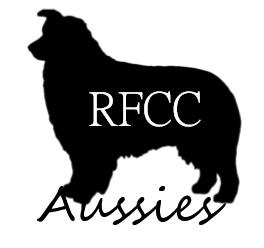 West Unity, Ohio 43570
(419) 572-6171
katiefrey25@gmail.com
www.rfccaustralianshepherds.comFacebook: RFCC Australian ShepherdsPUPPY NAME: __________________	PUPPY’S NEW NAME (if known): ______________________THIS PUPPY HAS BEEN SOLD ON THE BASIS OF: Limited Registration ____   Breeding Rights____

NEW OWNER(S) NAME: ________________________________________________

ADDRESS: ____________________________________________________________

PHONE: _____________________________	E-MAIL: _______________________________

NEW OWNER AGREEMENTI (we) agree to provide the above puppy/dog with a happy loving home to the best of my (our) ability. I (we) also agree to keep the puppy/dog up to date on vaccinations. I (we) will not chain the puppy/dog outside or keep it kenneled all the time, but will allow it to be a member of the family. I (we) will make every effort to provide the above with plenty of exercise and attention. Should I (we) break the terms of this contract and associated guarantee, I (we) will forfeit the right to keep the dog and ownership will revert to RFCC Australian Shepherds with no reimbursement for the puppy/dog. I (we) also agree that should we find ourselves unable to keep the puppy/dog for any reason, then RFCC’s retains right of first refusal. RFCC must be notified before the puppy/dog can be resold, but will gladly take any puppy or dog back with no questions asked and no reimbursement for said puppy/dog.

If my/our puppy is sold on full registration with breeding rights, then hips must be certified (OFA'D or PennHip) and genetic testing (Animal Genetics – Aussie Panel – Cone Deg., CEA, CMR1, DM, HC, HUU, MDR1 and prcd-PRA, unless clean through parentage) must be done before breeding the dog. 

Should RFCC receive proof of neglect or abuse of the above puppy/dog, owner will lose all rights to and ownership of the puppy/dog and ownership will revert back to RFCC. 

PUPPY PURCHASE CONTRACT I, Katie Frey of RFCC Australian Shepherds do hereby guarantee the puppy known to us as _______________________ to be free of congenital defects for a period of two years. Congenital defects would include, but are not limited to: hip dysplasia, eye abnormalities and/or epilepsy. 

If the puppy is diagnosed with a congenital defect within the guarantee period, you can return your puppy/dog with a copy of the vet’s diagnosis for a full refund. If you choose not to take advantage of this guarantee and keep the puppy, RFCC asks to be notified of the problem so that we do not irresponsibly continue breeding puppies with the same problem. If you retain ownership of the puppy, no refund will be offered.

Furthermore, your puppy is current on vaccinations and worming upon its delivery to you. If your puppy is diagnosed by a veterinarian with a contracted disease within 72 hours of pickup, we will pay for the treatment or refund your money and take the puppy back. After 72 hours, we do not guarantee puppies/dogs against diseases which may be contracted from their environment and will not reimburse for expenses incurred in the treatment of the contracted disease. Furthermore, you are required, as part of this guarantee, to continue vaccinations as recommended by your veterinarian. Failure to maintain your vet’s recommended vaccination schedule will result in the puppy/dog’s ownership reverting back to RFCC Australian Shepherds, with no reimbursement for the puppy/dog made to you.

Your puppy has been socialized by exposing them to different people, other dogs and livestock as well as different places and situations. Because your puppy is socialized and intelligent, he/she will want your attention as much as possible. Problem behaviors most often arise when a smart, social, puppy becomes bored and looks for their own entertainment. Giving your puppy the attention and exercise they require will result in a wonderful, attentive, devoted addition to your family!

If for any reason, you decide that you cannot keep, or do not want your puppy (regardless of his or her age), said puppy must be returned to RFCC OR you must obtain permission in writing to sell the puppy to a third party. If the conditions of the contract have been met, written permission will be granted, if not, the puppy or dog must be returned to RFCC Australian Shepherds, without reimbursement. Any puppy or dog will be welcomed back, no questions asked and RFCC reserves the right to resell the puppy/dog with no reimbursement to the owner. 

Signed ______________________________ Date ______________
     Katie Frey – RFCC Australian Shepherds

I have read and understand the above guarantee and agree to maintain vaccinations and worming as recommended by my vet. I further understand that failure to do so can result in the loss of ownership of said dog/puppy. I also agree to contact RFCC if I ever decide to get rid of the puppy and will seek their approval before selling or giving the above puppy to another family or home.

Signed ______________________________ Date ______________
     New Owner 